BB500ボキャブラリー・ビルディング　スコア記録表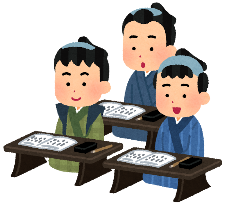 ●合格点は8点です。得点を記入してマーカーでグラフをぬりましょう。●再テストで得点を更新した回は更新部分を別色のマーカーでぬりましょう。●単語力アップには日頃の練習の積み重ねが大切です。継続は力なり。試験回日付得点スコアグラフ（初回は青、更新部分は桃でぬる）スコアグラフ（初回は青、更新部分は桃でぬる）スコアグラフ（初回は青、更新部分は桃でぬる）スコアグラフ（初回は青、更新部分は桃でぬる）スコアグラフ（初回は青、更新部分は桃でぬる）スコアグラフ（初回は青、更新部分は桃でぬる）スコアグラフ（初回は青、更新部分は桃でぬる）スコアグラフ（初回は青、更新部分は桃でぬる）スコアグラフ（初回は青、更新部分は桃でぬる）スコアグラフ（初回は青、更新部分は桃でぬる）メモ（間違った語）第1回1510第2回1510第3回1510第4回1510第5回1510第6回1510第7回1510第8回1510第9回1510第10回1510第11回1510第12回1510第13回1510第14回1510第15回1510第16回1510第17回1510第18回1510第19回1510第20回1510第21回1510第22回1510第23回1510第24回1510第25回1510第26回1510第27回1510第28回1510第29回1510第30回1510第31回1510第32回1510第33回1510第34回1510第35回1510第36回1510第37回1510第38回1510第39回1510第40回1510第41回1510第42回1510第43回1510第44回1510第45回1510第46回1510第47回1510第48回1510第49回1510第50回1510